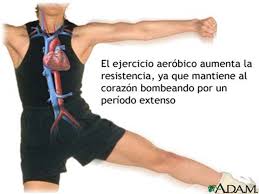    Colegio República Argentina	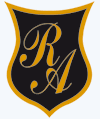 O’Carrol  # 850-   Fono 72- 2230332                    Rancagua Guía de actividades¿Qué es la Resistencia?
La resistencia es una de las capacidades físicas básicas, particularmente aquella que nos permite llevar a cabo una actividad o esfuerzo durante el mayor tiempo posible.TIPOS DE RESISTENCIA .AEROBICA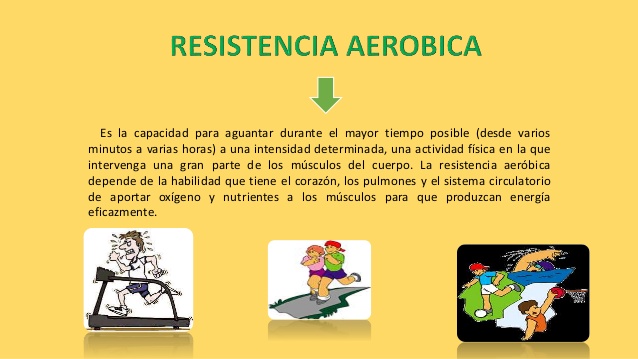 Tipos de ejercicios aeróbicos: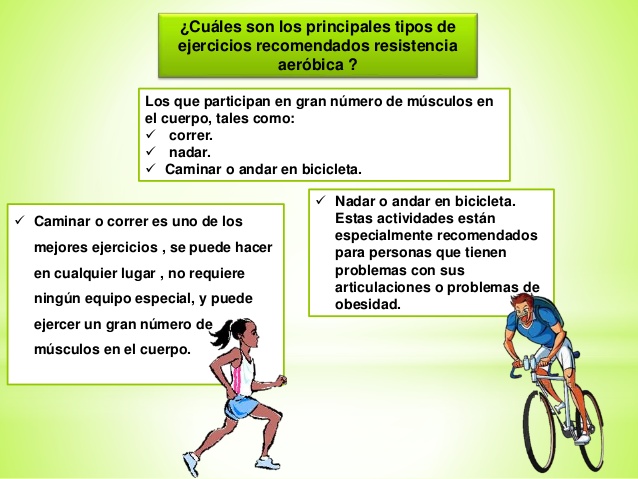 Beneficios del ejercicio  aeróbico  nivel cardiovascular, respiratorio, muscular y psicológico.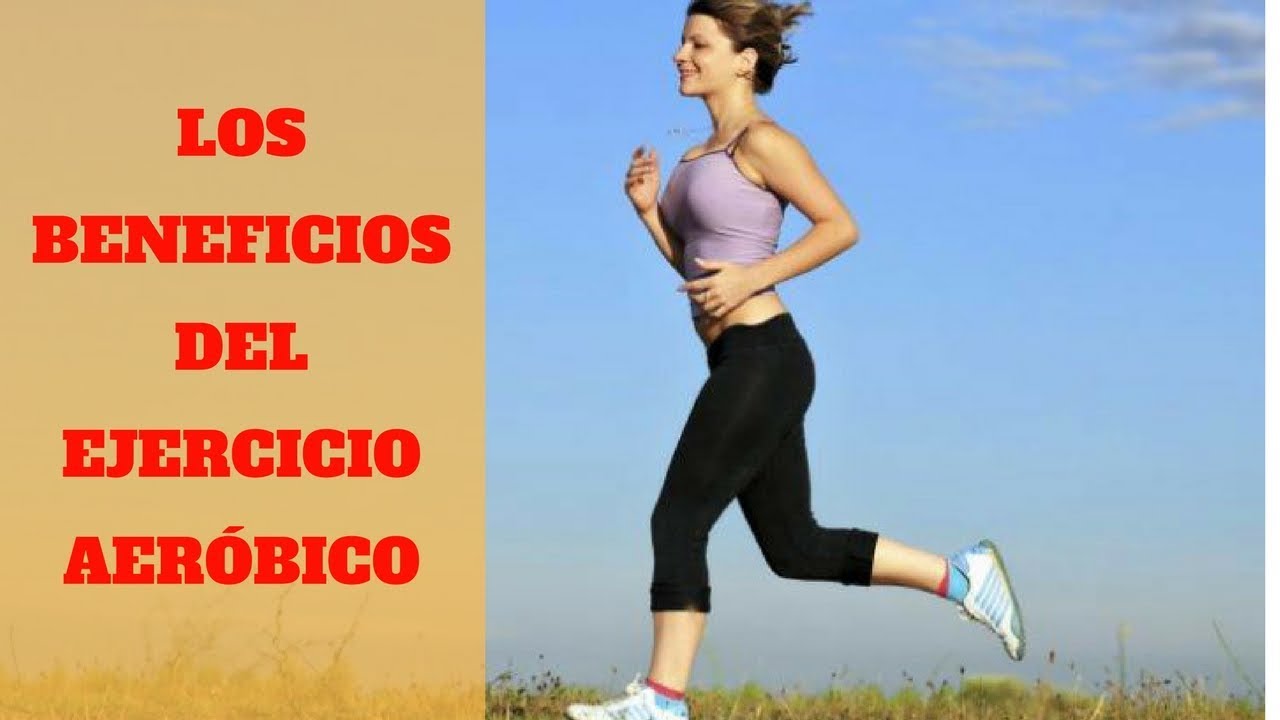 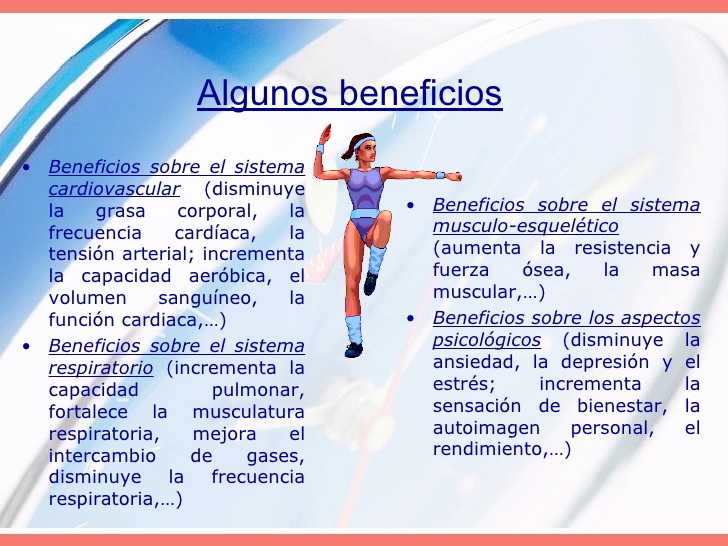 Nombre:Cursos:      6 básicos.	Fecha:   1 al 5 de junio.OA : 06 Ejecutar actividades físicas de intensidad moderada a vigorosa que desarrollen la condición física por medio de la práctica de ejercicios de resistencia cardiovascular, fuerza, velocidad y flexibilidad.